Agenda #18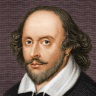 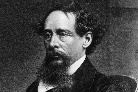 March 28th – April 6th          
Humanities (2) Mr. HaflinA look ahead: Researching PowerPointsBlock ABlock FWednesdayMarch 28Day 1ClassworkRomeo and Juliet TestAssigning Acting ScriptsHomework  Please identify your three (3) favorite quotations from Romeo and Juliet and thoroughly explain why you connect with each/they stand out to you (HW #12)ClassworkHW #12 dueActing Assignment Scripts/GroupsDetermining roles/propsHow do you plan on representing your character? Why? (HW #13)Homework  Please rehearse your lines and bring in props! The production will take place on WednesdayHW #13 due MondayThursdayMarch 29Day 2ClassworkHW #12 dueActing Assignment Scripts/GroupsDetermining roles/propsHow do you plan on representing your character? Why? (HW #13)Homework  Please rehearse your lines and bring in props! The production will take place on WednesdayHW #13 due MondayNo Class Today Same Homework as Day 1MondayApril 2Day 3Green Week Beings!ClassworkHW #13 dueActing Assessment RehearsalHW #14 Reflection on Acting AssignmentHomework  HW #14 due tomorrow (Acting Reflection)Acting out the play on WednesdayPlay Reflection due WednesdayClassworkHW #13 dueActing Assessment RehearsalHW #14 Reflection on Acting AssignmentHomework  HW #14 due tomorrow (Acting Reflection)Acting out the play on WednesdayPlay Reflection due WednesdayTuesdayApril 3Day 4Student Council: X BlockClassworkHW #14 dueActing Assessment RehearsalHomework  Acting out the play tomorrowClassworkHW #14 dueActing Assessment RehearsalHomework  Acting out the play tomorrowWednesdayApril 4Day 5Term 4 StartsClassworkActing Assessment Homework  Write a full paragraph reflecting on your favorite scene rendition, noting at least two reasons for your choice for tomorrowClassworkActing Assessment Homework  Write a full paragraph reflecting on your favorite scene rendition, noting at least two reasons for your choice for tomorrowThursdayApril 5Day 6ClassworkParagraphs DueCollect BooksGet A Tale of Two CitiesPick up PowerPoint Assignment (Mandatory)Start Chapter 1 (HW #1 for Term 4)Homework  Finish reading Chapter 1 and answer SG questions (Part of HW #1). Reading is due MondayWork on PowerPointClassworkParagraphs DueCollect BooksGet A Tale of Two CitiesPick up PowerPoint Assignment (Mandatory)Start Chapter 1 (HW #1 for Term 4)Homework  Finish reading Chapter 1 and answer SG questions (Part of HW #1)Work on PowerPointFridayApril 6Day 7No Class Today Same HW as Day 6ClassworkResearching PowerPoint TopicsHomework  Please finish reading Chapter 2 and complete SG questions (HW #1) for Monday